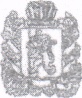                  РОССИЙСКАЯ ФЕДЕРАЦИЯ      ПРОЕКТ                                         КРАСНОЯРСКИЙ КРАЙ                         САЯНСКИЙ РАЙОНСРЕДНЕАГИНСКИЙ СЕЛЬСКИЙ СОВЕТ ДЕПУТАТОВРЕШЕНИЕ 00.00.2017г                             с. Средняя Агинка                                        №      О налоге на имущество физических лицВ соответствии со статьями 5, 12, 15, главой 32 Налогового кодекса Российской Федерации, Федеральным законом от 06.12.2003 № 131-ФЗ «Об общих принципах организации местного самоуправления в Российской Федерации», Законом Красноярского края от_________№_______» Об установлении единой даты начала применения на территории Красноярского края порядка определения налоговой базы по налогу на имущество физических лиц исходя из кадастровой стоимости объектов налогообложения», руководствуясь статьей 28 и статьей 29  Устава Среднеагинского сельсовета, Среднеагинский сельский Совет депутатов РЕШИЛ:Установить и ввести в действие с 1 января 2018 года на территории Среднеагинского сельсовета налог на имущество физических лиц ( далее - налог).Установить, что налоговая база по налогу в отношении объектов налогообложения определяется исходя из кадастровой стоимости.Установить ставки налога исходя из кадастровой стоимости объектов налогообложения в следующих размерах:0,1 процента в отношении:- жилых домов;- жилых помещений (квартир, комнат);- объектов незавершенного строительства в случае, если проектируемым назначением таких объектов является жилой дом;- единых недвижимых комплексов, в состав которых входит хотя бы одно жилое помещение (жилой дом0;- гаражей и машино-мест;- хозяйственных строений или сооружений, площадь каждого из которых не превышает 50 квадратных метров и которые расположены на земельных участках, предоставленных для ведения личного подсобного, дачного хозяйства, огородничества, садоводства или индивидуального жилищного строительства.             3.2. 2,0 процента в отношении:                 - объектов налогообложения, включенных в перечень, определяемый в соответствии с пунктом 7 статьи 378.2 Налогового кодекса Российской Федерации, в отношении объектов налогообложения, предусмотренных абзацем вторым пункта 10 статьи 378.2 Налогового кодекса Российской Федерации, а также в отношении объектов налогообложения, кадастровая стоимость каждого из которых превышает 300 миллионов рублей.           3.3. 0,5 процента в отношении прочих объектов налогообложения.            4. В соответствии с пунктом 1 статьи 409 Налогового кодекса Российской Федерации налог подлежит уплате налогоплательщиками в срок не позднее 1 декабря года, следующего за истекшим налоговым периодом.           5. Признать утратившим силу решение Среднеагинского сельского Совета депутатов от 18.11.2014 № 98 « О введении налога на имущество физических лиц».           6.  Решение вступает в силу с 1 января 2018 года, но не ранее чем по истечении одного месяца со дня опубликования в газете «Среднеагинские вести » и не ранее 1-го числа очередного налогового периода по налогу на имущество физических лиц.3. Контроль за исполнением настоящего решения возложить на постоянную комиссию по экономике, финансам, собственности и природопользованию, сельскому хозяйству по местному самоуправлению, законности , правопорядку и защите прав граждан (председатель Макашов А.В.) 4. Настоящее решение подлежит размещению на странице Среднеагинского сельсовета официального сайта администрации Саянского района www/ adm-sayany.ru в информационно-телекоммуникационной сети Интернет.Глава Среднеагинского сельсовета,Председатель Среднеагинского сельского Совета депутатов                                                                          Р.Ф.Наузников